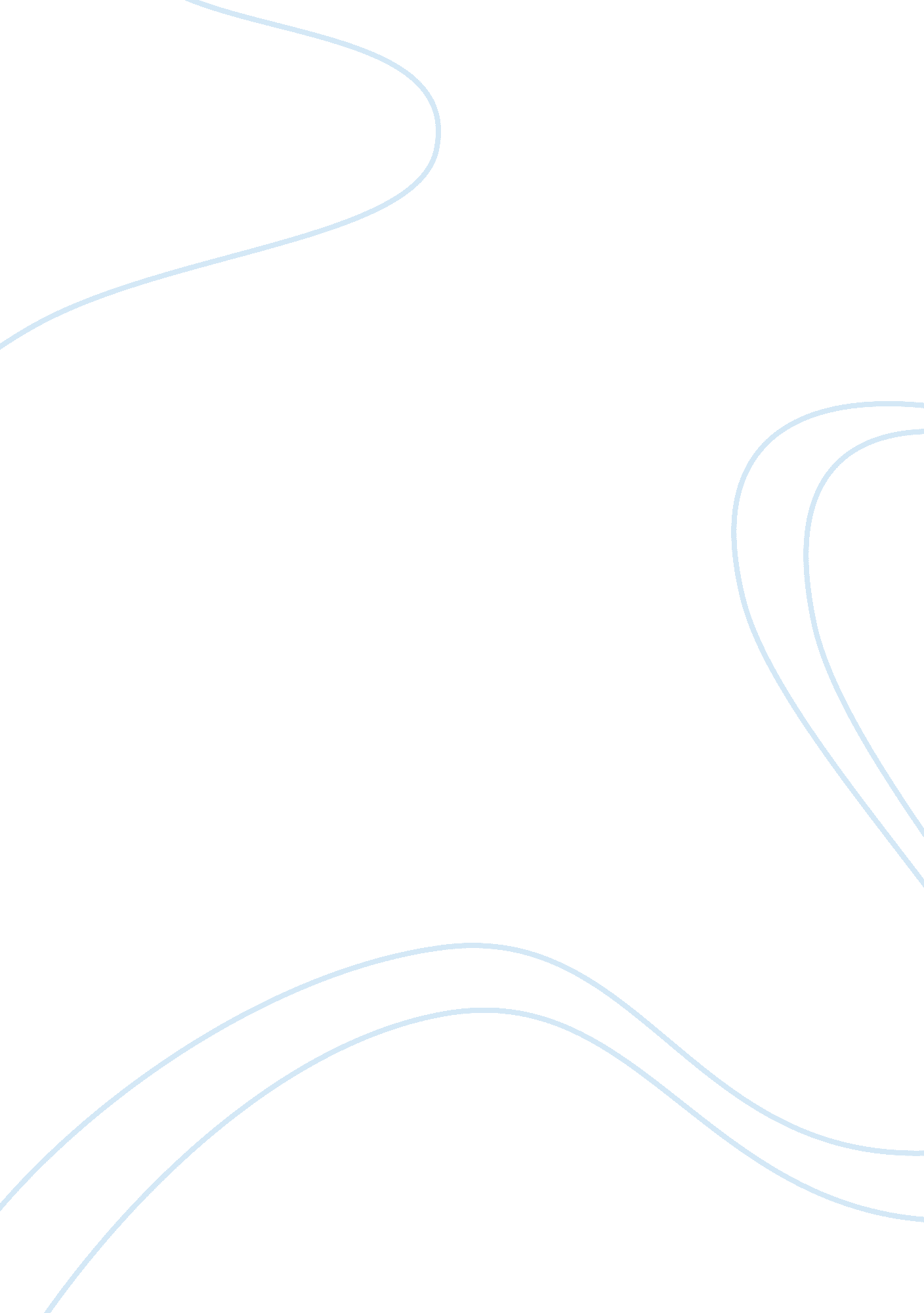 Adobe premiere pro cc video editing software reviewScience, Computer Science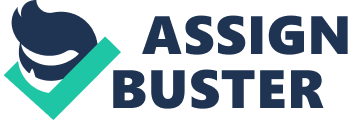 The world of arts and artist surely fascinates everybody. Photography and videography are such art pieces which makes one relive the moments. It is a very good communicator to tell your tale, your way. The amazing thing with this type of communication is the fact that they are multi-dimensional. They aren’t limited to the makers’ vision. It allows one to perceive them as per one’s interest and understanding. It could be made a certain way when the art piece is made so much compelling that the exact idea gets to your mind. One could easily do this with the multitude of software available to carry out this task. The Adobe Premiere pro cc is one such video editing software. It allows you to create awesome videos as per your vision. The video editing Software: The adobe premiere pro cc software is a non-linear video editing software built after evolving with its previous versions. It is a part of the creative cloud which is yet another product by Adobe. It has all of these built-in functions to make and edit your piece your way. It could be your next desktop application when you think of making videos. The adobe premiere pro cc is a professional video editing software which comes for a week of the free trial period. The dozens of features it has makes it appealing and easy to use the software. The creativity and the content are the keys to video editing these days. With the rapid growth of compelling content on the web which has become a career option for many, editing a video is so natural thing. Having said that, an editing software has to take into consideration all the possible file formats, extensions and working possibilities with the humungous level of devices available today. One could easily capture those important moments from their mobile phones and transfer it to the laptop. It has wider possibilities one could have thought of never before. It brings to you the widest range of options in terms of the interface, technology, cameras, the file formats, supporting software and other such technicalities. This video editing software makes your creativity to go to another high level. Discover the potential of this software with its features below. Features and benefits: The variety of useful features of this software comes up with their exclusive benefits. Here are a few: Compliance with cameras: The existence of multiple numbers of cameras gives scope to the vastness of file formats, extensions and sizes. The first and foremost benefit of this video editing software is the compliance with any sort of camera that you shoot the video with. When you will transfer it on to this software, it will accept and open for editing the video. Integrated workflow: Whether it is editing the audio or needing multiple screens or any other such working, the software allows you to do it in an easy seamless manner. You could do everything that is possible in video editing with just one software. Equality and easy: The software allows one to edit the videos in an integrated manner. The editor could be an amateur or a skilled person but it gives the equal opportunity to learn and apply the desired effects. Also whatever your screen type, it has the similar editing options everywhere. Plans: video editing could be a hobby for someone or a career option for the other. Whatever the need there is a plan for everybody. It gets you to pay online with the luxury of no hidden costs and 14 days money back policy. Even if you decide to discontinue its usage your amount it gets back to you. Updating is the key: The best feature of this software is that it keeps adding the new features as per the technological changes. You will always work on the fresh and updated version with newer and exciting features. The investment would be a permanent one. Unparalleled convenience: It is probably the best part of this software. It is super convenient and adorns step by step tutorials for learners of all levels. It makes editing the videos a simple process to get the filters, audio settings, the quality of colors alright at one place. Disadvantages Even though this software is one of the best but there are a few disadvantages, such as: Time-consuming: With so many features and formats, it could be confusing as well as time-consuming to get the most favorite edit on the video. Powerful computer: It would need a powerful computer to store editing videos with all the effects. The size of the videos is bound to rise, so there should be enough memory and a powerful operating system to open files from any format. Technicalities: One needs to be aware of the basics of the technical aspects. If one is completely unaware of the file formats, extensions or so exploiting this software to its fullest capacity won’t happen. So it can’t be useful for such novice people. CONCLUSION One must look for the intended objective of editing the video. This will prove the worth of this software despite few of its disadvantages. This is indeed the best video editing software amongst the variety of software available. It is due to the dynamic nature of this software. Your one-time investment won’t go wasted if there is any new technology in the market. Your software will surely evolve as per the changes. The adorable features and the usefulness of this software makes it a popular desktop application. Its advantages make it an important software to be used by the professional videographers. One can try it for a week and the creative and technical aspects will inspire you to unleash your creativity. However professional video one can shoot, it is always beneficial to edit it. 